Supplemental Figure 3: Predicted changes in biomarkers of lipid metabolism by changes in sitting, standing and stepping over 12 months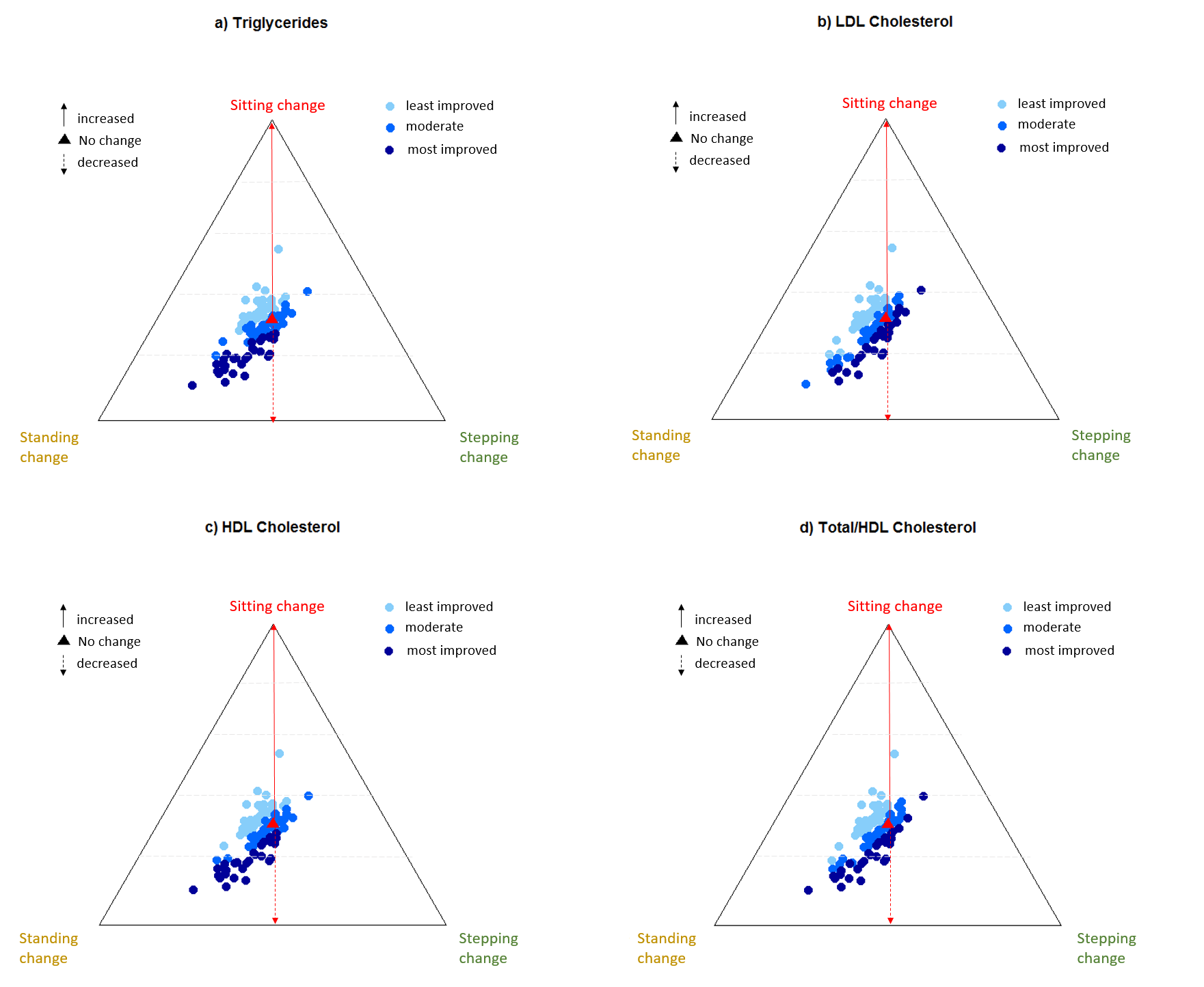 